Общие сведенияМуниципальное казенное общеобразовательное учреждение Сосновская средняя школа им. М.Я. БредоваТип ОУ общеобразовательная школаЮридический адрес ОУ: 155245  Ивановская область, Родниковский район, ул.  Центральная, д. 16.Фактический адрес ОУ:  155245, Ивановская область, Родниковский район, ул. Центральная, д. 16Руководители ОУ:Директор Серова Ольга Николаевна, (49336) 4-25-45Заместитель директорапо учебной работе Юнусова Ольга Александровна (49336)4-25-45Заместитель директорапо воспитательной работе Боброва  Екатерина  Александровна (49336)4-25-45Ответственные работники муниципального органа  образования инженер МКУ «Отдел образования»  Бычков Денис Сергеевич  тел. 8(49336) 2-06-38Ответственные от ОГИБДД  МО МВД России « Родниковский» Государственный инспектор БДД     Белов Иван Сергеевичтел.8(49336) 2-04-36Ответственные работники за мероприятия по профилактикедетского травматизма учитель ОБЖ Березкина Татьяна НиколаевнаРуководитель или ответственный работник дорожно-эксплуатационнойорганизации, осуществляющей содержание УДС Глава муниципального образования "Парское сельское поселение Родниковского муниципального района Ивановской области  Малкова Лидия ФедоровнаРуководитель или ответственный работник дорожно-эксплуатационнойорганизации, осуществляющей содержание ТСОДД*- Глава муниципального образования "Парское сельское поселение Родниковского муниципального района Ивановской области  Малкова Лидия ФедоровнаКоличество учащихся -68 человекНаличие уголка по БДД: имеются на 1-м и 2-м этажах здания Наличие класса по БДД: нетНаличие автогородка (площадки) по БДД : нетНаличие автобуса в ОУ: нетВладелец автобуса: Управление образования администрации МО «Родниковский муниципальный район»Время занятий в ОУ: 8:30 – 15.10.внеклассные занятия: 14:00 – 16:00Телефоны оперативных служб:2-32-70-единая дежурная диспетчерская служба2-06-36,2-54-71- начальник Управления образования2-06-38 - специалист по охране труда 2-25-67, 2-54-69- главный специалистСодержаниеПлан - схемы ОУ:район расположения ОУ, пути движения транспортных средств и детейПуть движения транспортных средств к местам разгрузки (погрузки) II. Информация об обеспечении безопасности перевозок детей специальным транспортным средством (автобусом)Общие сведенияТранспортное средство(автобус)Марка      ПАЗ __________________________________________________Модель __32053-70_________________________________________________Государственный регистрационный знак _В 327 АТ37 _________________Соответствие конструкции требованиям, предъявляемым к школьным автобусам _____соответствует в полном объеме______________________1. Сведения о водителе автобуса2. Организационно-техническое обеспечение1) Лицо, ответственное, за обеспечение безопасности дорожного движения:    инженер МКУ «Отдел образования»  Бычков Денис Сергеевич  назначен приказом от 18.05.2021г. № 55/К, прошел аттестацию в АНОДПО «Учебно-деловой центр «Специалист» 02.07.2021г.                          2) Организация проведения предрейсового медицинского осмотра водителя:осуществляет дежурный врач приемного отделения ОБУЗ «Родниковская ЦРБ»3) Организация проведения предрейсового технического осмотра транспортного средства: осуществляет инженер МКУ «Отдел образования»  Бычков Денис Сергеевич  на основании приказа от 05.07.2021 №163.4) Дата очередного технического осмотра: 27.08. 2022 г.5) Место стоянки автобуса в нерабочее время: площадка ООО «Родниковское АТП»6)Меры, исключающие несанкционированное использование: путевой лист.3. Сведения о владельцеЮридический адрес владельца:155250,Ивановская область, г.Родники, ул.Советская, д.15.Фактический адрес владельца: 155250,Ивановская область, г.Родники, ул.Советская, д.15.Телефон ответственного лица: 8(49336) 2-06-38, 2-06-364. Сведения об организациях, осуществляющих перевозку детей специальным транспортным средством (автобусом)Рекомендуемый список контактов организаций, осуществляющих перевозку детей специальным транспортным средством (автобусом).Осуществляет перевозку детей специальным транспортом (автобусом) МКУ «Отдел образования». Лицензия на осуществление перевозок пассажиров автомобильным  транспортом АН-37-000159 выдана 29.05.2019г - телефон, факс 8(49336) 2-06-36,е-mail:obrazrodniki@mail.ru- телефон ответственного лица Бычков Д.С. 8(49336) 2-06-38.5. Сведения о ведении журнала инструктажаВ Управлении образования администрации МО «Родниковский муниципальный район» ведется журнал регистрации инструктажей по охране труда и технике безопасности.Первичный, повторный, внеплановый целевой (при поездке в г.Иваново) инструктажи проводятся регулярно (повторный инструктаж не реже одного раза  в полгода ) и заносятся в журнал регистрации инструктажа на рабочем месте с подписью инструктируемого о прохождении инструктажа. Дата  следующего повторного инструктажа 28.08.2022 г.Маршрут движения автобуса (г. Родники - д. М. Ломы – д. Красново - с. Болотново- с. Сосновец (МКОУ Сосновская СШ им. М.Я. Бредова)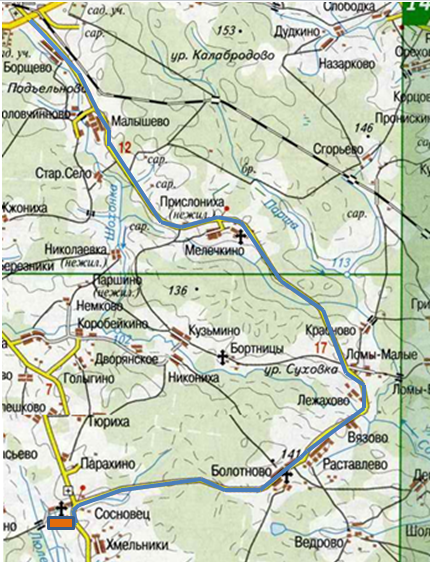 	Расположение ОУ	Маршрут следования автобусаМаршрут движения автобуса (с. Сосновец – д. Хмельники - д. Парахино- с. Сосновец) (МКОУ Сосновская СШ им. М.Я. Бредова)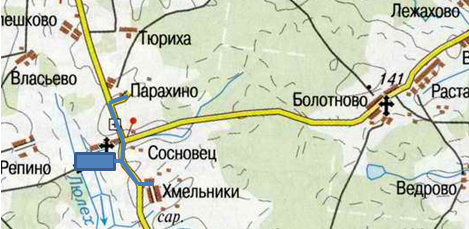 Расположение ОУМаршрут следования автобусаБезопасное расположение остановки автобуса у ОУ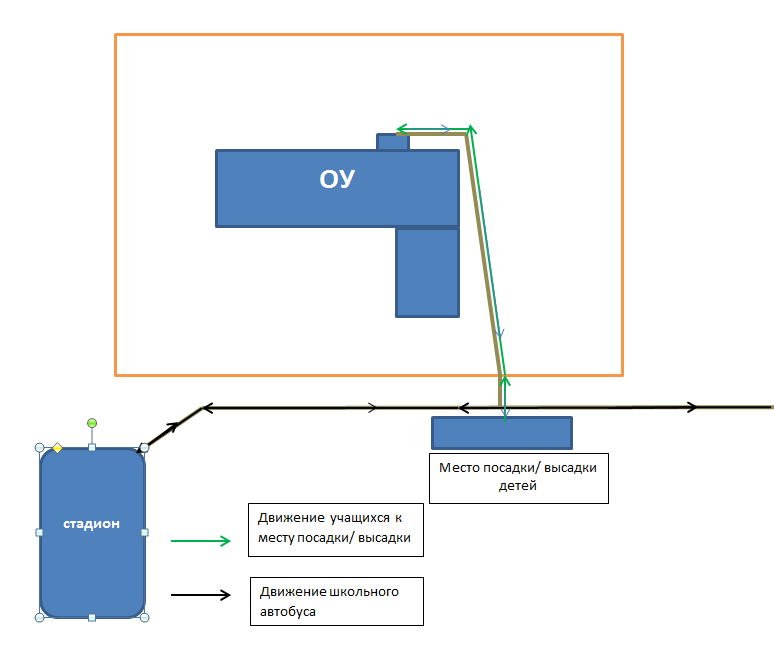 Фамилия, имя, отчествоПринят на работуСтаж в кате-гории DДата пред- стоящего мед. осмотраПериод проведения стажировкиПовыше-ние ква-лификацииДопущен-ные нару-шения ПДДСафаров Джони Нуридинович19.04.2019 г.11 г.17.08.2022г.22.04. – 26.04.2019нетнет